Philadelphia Parks and RecreationCardiac Emergency Response Plan Name of Recreation Center:Address of Recreation Center:Facility Manager: Name___________________________ Email______________________________Cell Phone or Contact Phone: _____________________________On-site CPR/AED Coordinator: _____________________________________________________			I hereby attest that the above statements are true and correct to the best of my knowledge.Manager ___________________________________________________ Date: _______________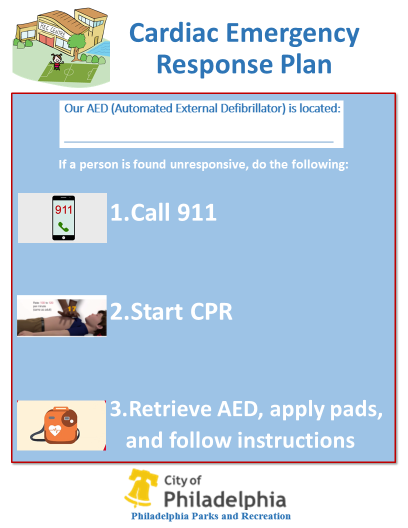 Signs of Sudden Cardiac Arrest can include one or more of the following●Not moving, unresponsive or unconscious,●Not breathing normally (i.e., may have irregular breathing, gasping  or gurgling or may not be breathing at all), or●Seizure or convulsion-like shaking activitySteps of Cardiac Emergency Response Plan PRIOR to EmergencyIdentify an on-site coordinator to organize CPR/AED training activities and maintain AED.  AED should be available for use in all parts of the Recreation Center in an Emergency. AED(s) should never be locked up.  Indicate AED(s) location with a SIGN and/or with signs that tell where to find the AED. Make all staff aware of the location of the AED(s) and have enough staff people are trained in CPR and how to use an AED. Make sure there is always a staff person on site who knows how to do CPR and use an AED when Center is in use. Check the AED(s) at least weekly, noting the Green light and document each time.Steps of Cardiac Emergency Response Plan During EmergencyIf a person collapses, check to see if they respond.Shake the person by the shoulders and speak loudly to them in an attempt to get a response from them.Call 9-1-1 as soon as you suspect a sudden cardiac arrest- that the heart has stopped. Begin CPR right away pushing hard and fast in the center of the victim’s chest 100-120 times/minute.Get AED, Open Up and / or Turn on the Unit, Follow the VOICE Directions to apply pads to victim. Have staff member wait outside for EMSTransfer to EMERGENCY MEDICAL SERVICES (EMS) Steps of Cardiac Emergency Response Plan AFTER EmergencyReplace AED electrode pads immediately following use of AED.Allow emergency medical services or victim’s hospital care team access to AED to get data from the machine/AED about the cardiac arrest. This can be done on site. Do not remove AED from Center. Facility Manager completes facility event forms and submits to PPR Department Director for records.Schedule discussion of emergency with facility and department staff after event to review response performance and Philadelphia Parks and Recreation cardiac emergency response protocol.